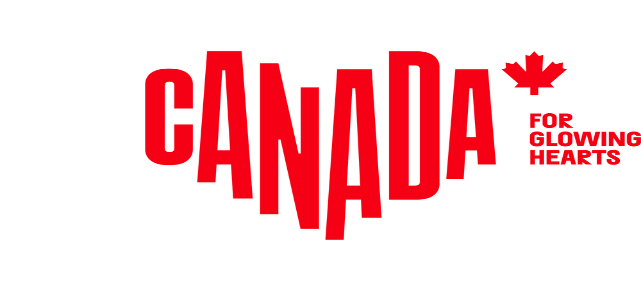 M E D I E N I N F O R M A T I O N	  (DEZEMBER 2020)FUN FACTS – Weihnachten in KanadaWeihnachten in Kanada ist so vielfältig wie seine Einwohner! Multikulturelle Traditionen der Bewohner und Einwanderer sind in allen Provinzen und Territorien des Landes zu finden. Hier kommt unsere Top Ten an Fun Facts zu Weihnachten in Kanada:Weihnachten ist überall in Kanada!  Wer auf einer Landkarte sucht, der findet Noel (in Nova Scotia), Reindeer Station (in den Nordwest-Territorien), Sled Lake (in Saskatchewan), Christmas Island (in Nova Scotia), Holly (in Ontario), Turkey Point (in Ontario) and Snowflake (in Manitoba). Es gibt sogar ein Maison du Père Noël in Saguenay-Lac-St-Jean oder das Village du Père Noël in der Region Laurentians in Québec. Auch die First Nations feiern am Ende des Jahres mit Zeremonien und Festivals rund um die Wintersonnenwende. Zu den Bräuchen, die mit diesem Feiertag verbunden sind, gehören Heilriten, Tabakopfer, Gebete, Tänze und Zeremonienlieder. Die erste Erwähnung einer Weihnachtsfeier durch die First Nations stammt aus dem Jahr 1641. Jean de Brébeuf, ein Jesuitenmissionar, der seit 1626 unter den Huronen in der Georgian Bay lebte, hatte ein Weihnachtslied in der Sprache der Huronen verfasst. "Jesous Ahatonhia" erzählt die Geschichte der Geburt Jesu, angepasst an die indigene Kultur.Den ersten Weihnachtsbaum Nordamerikas gab es in Sorel in Québec. Aufgestellt wurde er von der Baronin Riedesel, die eine Gruppe britischer und deutscher Offiziere empfing. Einen der ersten elektrisch beleuchteten Weihnachtsbäume in Kanada gab es 1896 in Westmount (heute Teil von Montréal) in Québec.Im englischsprachigen Kanada schreiben Familien Ende November ihren Weihnachtsbrief zusammen mit Weihnachtsgrüßen, um ihren Lieben von allen Ereignissen des vergangenen Jahres zu erzählen. Traditionell wird mit dem Brief auch ein Familienfoto verschickt. Mit dem Internet hat sich diese Tradition etwas weiterentwickelt.Kanadische Weihnachtsbäume lassen Herzen auf der ganzen Welt höherschlagen: Rund zwei Millionen Bäume werden jedes Jahr in mehr als 20 Länder exportiert. Die Provinz Nova Scotia schenkt der Stadt Boston in den USA jährlich ihren schönsten und größten Weihnachtsbaum und bedankt sich auf diese Weise für ihre Unterstützung im Jahr 1917 nach einer Schiffsexplosion im Hafen von Halifax.Zuckerstangen gehören zur traditionellen Dekoration an kanadischen Weihnachtsbäumen. Kinder dürfen den Baum ab dem 25. Dezember plündern und die Stangen vernaschen. Zusätzlich zu den Geschenken am Fuße des Baumes ist die Tradition der Weihnachtsstrümpfe über dem Kamin ein Muss: Die Strümpfe sind mit kleinen Geschenken wie Nagellack, Socken oder Pralinen gefüllt, es dürfen aber auch Streiche gespielt werden.Weihnachten ist in ganz Kanada lecker, allerdings kommen in den verschiedenen Regionen auch verschiedene Speisen auf den Tisch: Im englischsprachigen Kanada gibt’s Truthahn gefüllt mit Gemüse und Kartoffelpüree sowie Fleischsoße, Hackfleischkuchen, den berühmten Weihnachtspflaumenpudding oder Fudge (weiches Karamell). Im französischsprachigen Kanada eher Truthahn mit Cranberrysauce (in Québec Atocas genannt), Fleischpasteten (Tourtières), Fleischbällcheneintopf und zum Nachtisch eine Zuckertorte. Ein beliebtes Getränk für Kanadier zu Weihnachten ist Eierlikör: Rund sechs Millionen Liter werden zu Weihnachten verkauft.  Dekoration wird in Kanada großgeschrieben! In allen Provinzen und Territorien wird das Innere sowie das Äußere der Häuser mit Lichterketten, Girlanden, Zweigen und traditionellen Elementen wie Schlitten, Rentieren und Weihnachtsmännern geschmückt. Viele Städte locken rund um den Jahreswechsel mit Lichtfestivals wie  La Magie des lumières d’Ottawa, Montréal en Fêtes, das Winter Festival of Lights an den Niagarafällen, die Toronto Cavalcade of Lights, die Lights of the North in Winnipeg, der  Enchanted Forest in Saskatoon.Kein Weihnachten ohne Paraden und Chöre ! Santa Claus Paraden haben eine lange Tradition und sie eröffnen traditionell die Weihnachtszeit in Kanada. Die größte aller Paraden ist die Santa Claus Parade in Toronto. Auch Weihnachtschöre dürfen nicht fehlen: Auf der Straße, vor Kirchen und Schulen erklingen festliche und fröhliche Lieder. Das erste kanadische Weihnachtslied war wohl "A Canadian Christmas Carol" von James Clarke im Jahr 1853.      Über Destination CanadaDestination Canada ist das offizielle kanadische Marketing-Unternehmen für den Tourismus. Wir möchten die Welt dazu inspirieren, Kanada zu entdecken. Gemeinsam mit unseren Partnern in der Tourismusbranche und den Regierungen der Territorien und Provinzen von Kanada bewerben und vermarkten wir Kanada in elf Ländern weltweit, führen Marktforschungen durch und fördern die Entwicklung der Branche und ihrer Produkte. Schauen Sie auf unserer Media-Webseite www.kanada-presse.de vorbei, besuchen Sie uns auf Facebook, verfolgen Sie das Neueste von uns auf Twitter oder abonnieren Sie unseren YouTube-Kanal. Weitere Informationen gibt‘s unter www.canada.travel/corporatePressekontat:Destination Canadaproudly [re]presented byThe Destination OfficeKIRSTEN BUNGARTSENIOR PUBLICIST/ MANAGER PR & MEDIA Lindener Str. 128, D-44879 Bochum, GermanyPhone: +49 (0) 234 324 980 75, Fax: +49 (0) 234 324 980 79kirsten@destination-office.de , www.kanada-presse.de, www.keepexploring.deFind us on Facebook: www.facebook.com/entdeckekanadaFollow us on Twitter: www.twitter.com/entdeckekanadaCanada Videos on YouTube: www.youtube.com/entdeckeKanadaCanada on Pinterest: www.pinterest.com/ExploreCanadaExplore Canada on Instagram: www.instagram.com/kanada_entdeckenUse #ExploreCanada in all channels, and we’ll share our favorites with our followers.